Unit 4: Week 3 (Lesson 30)Pappy, the Paper BagA. Pre- Reading1. Unlocking/  Vocabulary & Concept Development       ( mission, abandoned, damage, contaminating, enthusiastic, avoid)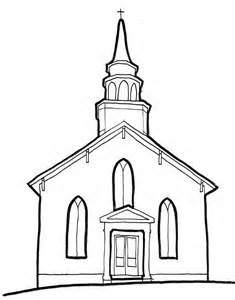 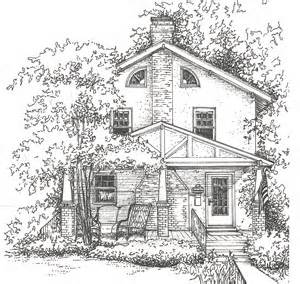 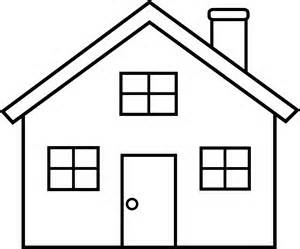 												  N											       W          E												  S	                         -- -- -- -- -- -   - --  -- -- --- -- -- --  -- --  -Narra St.- --  -- --  --  -  -- --   --   --  ---   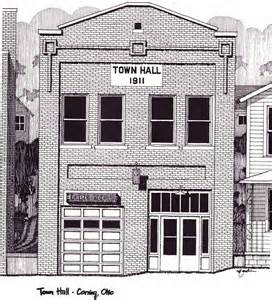  Show and post on the board the simple map of where Pappy lives. Tell them that they need to listen to you so that they will be able to help Pappy find his way to the different places on the map.Do the game/ activity below with the pupils.Say:      Here is how to finger-walk. First, put your index and pointer finger on Pappy’s house and walk to the streets on the map using your fingers. Everybody, show me how to finer-walk in the air, how about on your seatmate’s back and on your desk/ armchairs. Well done! We are now ready.Let us start with the finger-walking game. (Do the first one. Pappy- the Paper bag has a mission. He has an assignment – a task that he needs to do. He started walking and went to the mayor’s office to tell him of his mission. Show how to finger walk up to the crossing)            Hey kids, pappy needs someone to continue walking with him because his friend Totie abandoned him on this mission- he was left alone on this. (Teacher calls on one student).            Pappy and (name of pupil called) will walk across Narra St. and along the way they will see a river filled with garbage and plastic bags. Oh, those plastics bags are floating on the river. They harm, they destroy our river. The plastic bags caused damage to our river- they are contaminating our water. They are making our river dirty. Then Pappy and the pupil will stop at the Mayor’s office.Let us give Pappy time to talk to the Mayor.    	This time let me call on another pupil to continue on the mission with Papp. (Call another pupil to act as Pappy too.) Pappy and the pupil continue walking to their neighbours. Walk straight, and then turn left. You are now at friend’s house. They were enthusiastic- they felt excited and happy.(Call on the other pupils to finger walk.    Go to church. Walk straight to the corner and turn right. Avoid the hole on the way.    Stay away from the hole. You are now in front of the church.2. Motivation Question:    What do you usually use for the things you buy in the market?3. Motive Question:    Find out what we can use for the things we buy in the market.(Note: Make sure that you have the picture of enlarged Pappy and a paper bag in a mystery box before starting the class)Show a Mystery Box containing the paper bag and the picture of the Pappy. Tell them that there are two things inside the mystery box and that you need to find out what are these things. Pull out the first thing (paper bag) slowly from the mystery box and let them tell what it is.When the paper bag is already shown, ask them: Do you know what this is?Pull out the second thing (picture of Pappy) and let the pupils guess its name. Allow the pupils to speak and tell their own descriptions about the picture and say: This is our friend, Pappy-the paper bag. Ask them where they usually use paper bags and if those bags are used in their localities.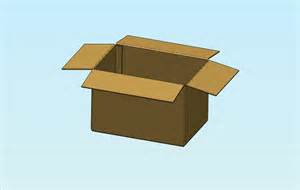 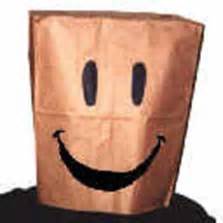 (This activity will be used as to introduce the key words and at the same time to practice on finger-walking for the interpretation of location maps for the next day.) Learn About Words     A. Let us enjoy looking far and understanding  the key words by doing the finger –           walking activity. We will  use an enlarged map for this activity. Try look at its copy           below.      You need to listen carefully to the directions that the teacher will give you. Enjoy finger-walking on the map as you also find the meaning of the following words.										 		  N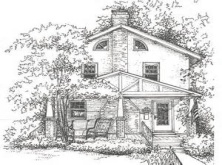 											       W          E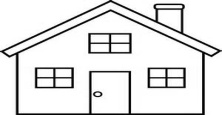 												  S	            ----    -- -- -   -    -- I -- -- --- -- -- --  -- --  .-----  -- --  --  - --  -- --  --  -  -- --   --   --  --- --  ---  ----  --  B. Read this with your teacher and enjoy it along with the enlarged comic strips.PAPPY THE PAPER BAG           Plastic bags are used all over the world to carry everyday items such as bread,  clothes, toys, and lots of other things. But Pappy, the hero of our story , wasn’t a  plastic bag like all the rest- he was a very special paper. And Pappy had a mission to  complete……..Pappy knew that all over the world there were million of plastic bags that had  been abandoned by people. These ended up floating I the seas and oceans and     contaminating the water. These caused damage to the creatures that lived nearby.   Pappy didn’t want things to go on this way. So he came up with a plan to put an end       to plastics bag being thrown away. One day he went to visit a big supermarket to talk    to the manager.          “Hello Mr. Manager, my name is Pappy and as you can see I’m a paper bag. I   want to suggest an idea to avoid using plastic bags in shopping,’’ Pappy declared.            “What? Have you gone mad? Where else would people put their things?”   answered the manager, shocked.          “Very simple,” smiled Pappy. “My plan is to replace plastic bags with paper ones   like me because we don’t pollute the environment. I’d also like to suggest something  else: that we reuse both plastic and paper bags instead of throwing them away ,”   Pappy went on, sounding very enthusiastic.           “That’s not a bad idea. But why is it better to use paper bags and reuse them?”  asked the manager, interested in what he was hearing.           “Well, because first it would mean fewer plastic bags spoiling the environment.  But it would also save us money. We would be reusing all our bags without needing  to buy a new ones,” Pappy explained.           The manager of the big supermarket realized that they were wasting resources,  and that this could be avoided. So the following week, only paper bags were given    out to the shoppers.           Pappy went all over the world – one supermarket at a time. He spread his   message that we should always re-use our bags, encourage recycling and look after  the planet.B. During Reading       Read with the pupils the story “Pappy, the Paper Bag” along with the enlarged comic strips for reiteration. Make sure that the enlarged comic strips are ready before starting to read the story. Let them enjoy the story by reading one paragraph at a time.)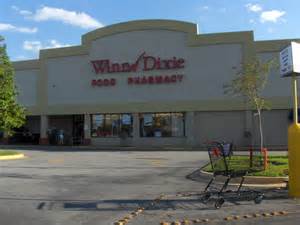 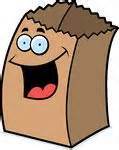 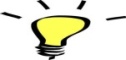 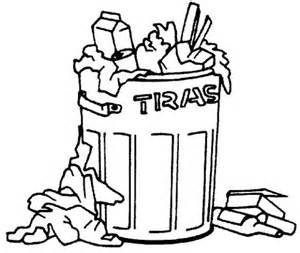 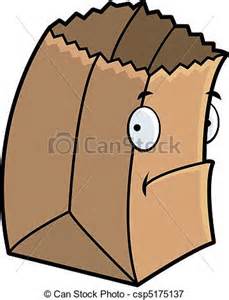 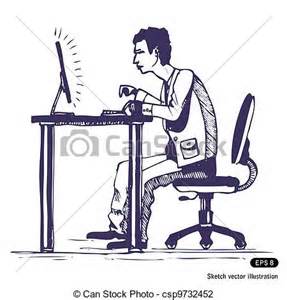 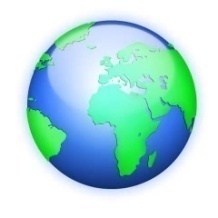 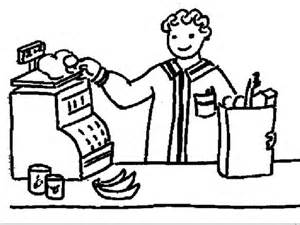 C. Post Reading     Divide the class into five (5). Allow each group to draw a picture showing the story 1events. Each group will be given 2 paragraphs to work on. Pupils will share their output to the class.       C.  In each group of five, you will make a picture of story. You are going to draw                  on a coupon bond the flow of the story we read. Each of you will be give two               paragraphs to work on. Be ready to share your output.Lesson 3 Day 2Skill Lesson 1: Interpreting Location Maps           A. (Note: before starting Day 2 be sure to prepare a larger replica of the map	      below for another finger-walking activity that will focus on Wh-question and    	      following directions.)Finger-Walking Activity	       You are going to finger-walk again and this time by following some directions.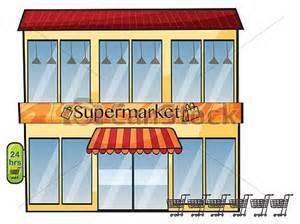 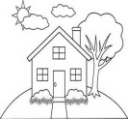 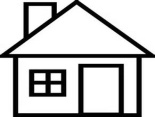 Directions for Finger-Walking Activity:1. Pretend to be Pappy. Walk to your gate, to Banana Street, and turn right. You are     now facing south. Walk straight until you reach the corner.    To what direction did Pappy walk?    Pappy was facing ______________!2. Wait for your friend Totie (one of your classmates should act as Totie who will finger-    walk with Pappy) and turn right. You are now facing west. Walk straight to Green    Supermarket.    To what direction did Pappy and Totie walk?    Pappy and Totie were facing ____________!3. From Green Supermarket (Wait for your other classmates to finger-walk and pretend     to be Pappy and Totie.) Face South and walk across Mango Street to Good     Supermarket . Allow twenty seconds for Pappy to talk to the manager of Good     Supermarket. While he is talking to the manager, Totie should wait outside facing     East.    To what direction does Totie face?    ________ is facing ___________!4. From Good Supermarket, Pappy and Totie walk facing east and walk facing     East and walk straight to Better Supermarket. Allow twenty seconds for Pappy to    talk to the manager of Better Supermarket. While he is talking to the manager Totie    should wait outside facing north.    To what direction does Totie face?     _______ is facing ___________!5. From Better Supermarket, you are now facing north, walk across the Mango Street to     Cost Saver’s Supermarket. Allow twenty seconds for Pappy to talk to the manager of    Cost Saver’s Supermarket. While he is talking to the manager Totie    should wait outside facing South.     To what direction does Totie face? _____________ !6. From Cost Saver’s Supermarket, Pappy and Totie face south. They would turn right,     walk to the corner and Pappy will say “I’m happy that I was able to tell all the    managers to use paper bags in their supermarkets. I’ll go home now” Totie will say,    “Goodbye Pappy. I enjoyed the walk.7. Where will Pappy go now? What direction will he be facing? Why will he walk facing     that direction? How about Totie? Where will he walk? What direction will he be facing    as he walks home? Why will he walk facing that direction.    	 Post the map on the board draw attention. Ask Wh-questions about the map. (e.g.  What are the different places on the map? Who would like to finger-walk on the  streets o the map? Where is Pappy’s house? Why is Pappy happy?)Review how to interpret location maps. Let them show you where North, East, West  and South directions. Model it first. Then, allow the entire class to do it, then, by groups. Finally, individually. Have fun.Do this finger-walking exercise first with the pupils.           Everybody, show me how to finger-walk in the air, how about on your seatmate’s               back, on your side, and on your armchair.          By following directions below allow pupils to interpret the map posted on the board.    Directions for Finger-Walking Activity:1. Pretend to be Pappy. Walk to your gate, to Banana Street, and turn right. You are     now facing south. Walk straight until you reach the corner. (Teacher asks: To what      direction did Pappy walk? Tell pupils to say: Pappy was facing south.)2. Wait for your friend Totie (one of your classmates should act as Totie who will finger-    walk with Pappy) and turn right. You are now facing west. Walk straight to Green    Supermarket. Teacher asks: To what direction did Pappy and Totie walk? (Tell     Pupils to say: Pappy and Totie were facing west). Allow 20 seconds for Pappy to      talk  to the manager of Green Supermarket.3. From Green Supermarket (Wait for your other classmates to finger-walk and pretend     to be Pappy and Totie.) Face South and walk across Mango Street to Good     Supermarket. Allow twenty seconds for Pappy to talk to the manager of Good     Supermarket. While he is talking to the manager, Totie should wait outside facing     East. (Teacher asks: To what direction does Totie face? Tell pupils to fill the blank:    ________ is facing ___________.) After filling the blank ask them to say it.4. From Good Supermarket, Pappy and Totie walk facing east and walk facing     East and walk straight to Better Supermarket. Allow twenty seconds for Pappy to    talk to the manager of Better Supermarket. While he is talking to the manager Totie    should wait outside facing north.  (Teacher asks: To what direction does Totie     face? Tell pupils to fill the blank:  _______ is facing ___________.) After filling the       blank ask them to say it.5. From Better Supermarket, you are now facing north, walk across the Mango Street to     Cost Saver’s Supermarket. Allow twenty seconds for Pappy to talk to the manager of    Cost Saver’s Supermarket. While he is talking to the manager Totie should wait       outside facing South. (Teacher asks: To what direction does Totie face?6. From Cost Saver’s Supermarket, Pappy and Totie face south. They would turn right,     walk to the corner and Pappy will say “I’m happy that I was able to tell all the     managers to use paper bags in their supermarkets. I’ll go home now” Totie will     say, “Goodbye Pappy. I enjoyed the walk”.7. This time ask pupils the following questions: Where will Pappy go now? What      direction will he be facing? Why will he walk facing that direction? How about Totie?     Where will he walk? What direction will he be facing as he walks home? Why will he     walk facing that direction.B.  Allow each group to make a location map of the school and tell them to present the     output by identifying where the following places are located: office of the principal,     the classroom, school gate, comfort rooms and canteen.Skill Lesson 2: Reading words and phrases with wr- A. Read the following words. Take note of the pictures for these words.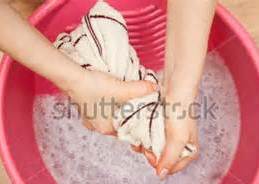 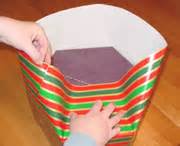              wrap       					         wring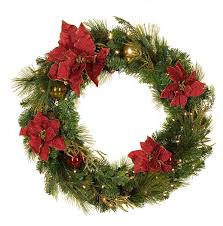 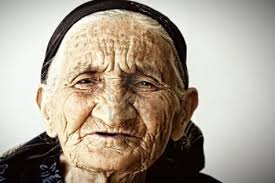           wreath 	 				      wrinkle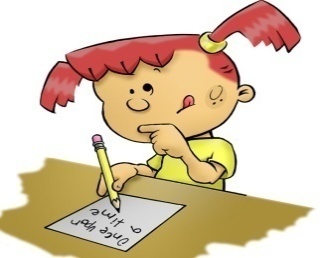 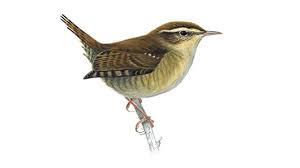         wren					                  write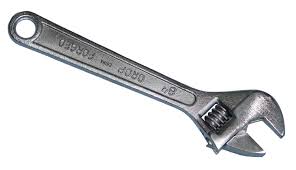                                                    wrenchComplete each sentence using the words above.1.  Grandmother has _______________s on her face.2.  I can see a _____________ during Christmas.3.  My sister will __________ a gift for Mother.4.  I need to ________ the towel to remove the water from it.5.  Karen will __________ a letter to her friend.6.  I want to have a ____________ as my pet.7.  Father used a ___________ to turn the bolt.  B. Read the following.             wrap and taps    	wreath for Christmas	a flying wren	needs a wrench	wring the towel           wrinkle in an old woman’s face 	to write a letterC.   Allow pupils to match the word or group of words from Column A to Column B to form a sentence that makes sense. Then let them read the sentences. Allow the pupils to re-read the words and phrases by group and by pairs. Tell them that for wr- won’t    the first letter is silent. Then ask pupils to look at the list of words and read them.     Read the group of words too with wr-     Match the words or phrases I Column A to the words and phrases in Column B to form sentences that make sense.Column A                   			Column B                    1.  Brenda				    a.  wrong to love our neighbour2.  Grandmother  			    b.  wraps a box of chocolate for grandmother3.  The school receives		    c.  a wreath for valentine4.  The pupils			    d.  wrings the towel for Ben5.  It is never				    e.  write a letter to a Teacher	Lesson 3 day 3: Wh-QuestionsA.  Recalling the StoryRecall the story “Pappy the Paper Bag”. Read with the pupils the  first             paragraph. Ask: What do people use to carry everyday items such as bread,Clothes and other things? Who was the hero of the story? Why  is Pappy a special paper bag?Post or write the following questions on the board. Ask them to focus on the first word in each question?What are being used to carry those things e buy from supermarket?Where did  Pappy go to tell the good news about paper bag?When is it necessary to use paper bags?Who is the hero in our story?Why is Pappy a special paper bag?B.  Discuss Wh- questions by telling them how these questions are formed	Question words are also called wh-questions because they include the letters ‘W’ and ‘H’.   	You can use the table to give an elaboration. Be sure to have a copy of these materials on a Manila paper.C.  Practice Exercise on Wh- Questions:You will be grouped into 3. Read the assigned paragraphs of the story and write as           many Wh- questions as you can ask from what you have read. Be ready to share  The outputs.	Group 1 – fifth to sixth paragraphsGroup 2 – seventh to eight paragraphs Group 3 – ninth to tenth paragraphs	Where __________________________________________ ?	WHY ____________________________________________?	When ___________________________________________ ?	What ____________________________________________ ?    Read with the pupils the second to the fourth paragraph of the story again and    Practice the use of Wh-questions (The Chunking Method will be used where Wh-     questions will be devised from the read paragraph). On this activity anyone could    raise a question about what was read. Make sure that you write the questions on      the board for scrutiny and explanation to elaborate on the formulation of Wh-    questions.Lesson 3 Day 4: Writing a Simple StoryA.  Show the picture of a bird and a boy scout to the pupils. What do you see? What    is this? (Point to the bird) How about this one? Who is this? (Point to the Boy      Scout)  Tell them that you are going to have a story later.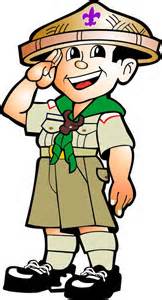 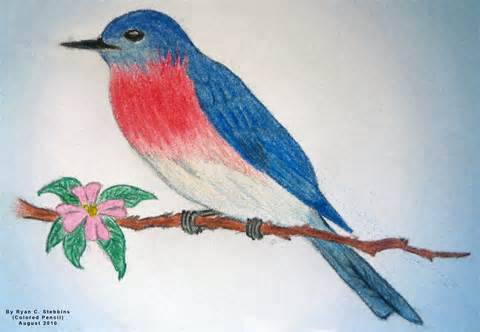 B.  Review the elements of a story and discuss how to do a story grammar in an            organized mannerA short story tells about a series of events.      Any story, like Belling the Cat, has characters. Story characters may be a person     or an animal. In Belling the Cat, Pat the Cat and the Three Mice were the      characters. 	The setting of a short story refers to the time and place in which the story       happened. The setting of Belling the Cat is in the house and one morning.    Plot refers to the sequence of events in the story. Can you tell the events in     Belling the Cat?    After reviewing the elements of a story, present how a story grammar is done by     showing and explaining to them the simple story grammar that follows.A simple story grammar (Hermosa, 1995)Discuss thoroughly the parts of a plot.Initiating event::             An action or event that shows the problem of the main character.Internal response:             The character’s main reaction to the initiating event, in which the character sets               a goal or attempts to solve a problem.Attempt:             The character’s effort to achieve the goal or to solve a problem             Several attempts, some failed, may be evident in an episode 	Consequence:               An action or illustration that results from the characters success or failure to              Reach the goal or to loseReaction:              An idea, emotion of further event that expresses the character’s feeling about             success or failure in reaching the goal or solving the problem the story to some                         broader set of concernsProcess the given sample story grammar:Ask: What is the setting of the story? Who is the main character? What happened oneday? What did Tilaok do? What did the fox do? What did Tilaok feel?Day 1Day 1Day 2Day 3Day 4Day 5Overview/Objectives●  Use a story map     in sharing a        story. ●  Read a poem with      proper rhythm     and intonation.●  Interpret simple     maps of places. ●  Use a story map     in sharing a        story. ●  Read a poem with      proper rhythm     and intonation.●  Interpret simple     maps of places. ●  Interpret simple     maps of places.●   Follow directions.●   Read words   and  phrases with    –wr- beginning letters. ●   Ask Wh-     questions.●   Answer Wh-     questions.●   Read words,     phrases and a     poem with – wr-     beginning words. ●   Write a simple story.●   Read words, phrases      and a poem with kn-      beginning words.●  Write simple story.Materials●  Paper Bag●  Picture of Pappy●  Picture-stories/    Comic strips●  LM Activity 289●  Paper Bag●  Picture of Pappy●  Picture-stories/    Comic strips●  LM Activity 289●  Simple Location     map●  LM Activities 290- 291●  Manila Paper for    group activities●  LM Activities     292-293●  Picture of a bird     and a boy scout●  Story Grammar●  Lm Activities      294- 296●  Manila Paper for  group activitiesTEXTUSEDPappy the Paper Bag from http://www.shortstories.net/Pappy the Paper Bag from http://www.shortstories.net/Pappy the Paper Bag from http://www.shortstories.net/Pappy the Paper Bag from http://www.shortstories.net/Tina, the Lost BirdTina, the Lost BirdWh-QuestionAnswer/ ResponseExampleWhoPersonWho’s that? That’s Nancy.WhatObject, idea or  actionWhat do you do? I am an engineer.WhenTimeWhen do you go to work? At 7: 00  in the morningWherePlaceWhere do you live? In Binmaley, PangasinanWhyreasonWhy do you keep early? Because I need to get up earlyWh- QuestionsSample Questions and AnswersWhoWho is that boy?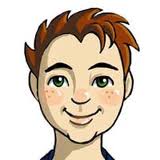 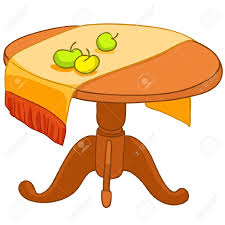 WhatWhat is on the table?WhenWhen is the party?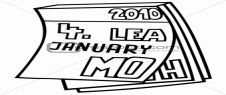 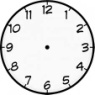 WhereWhere is your book?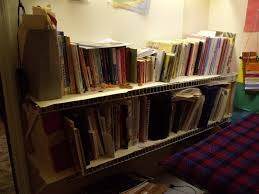 WhyWhy are you late?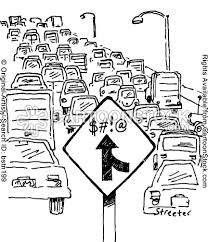 CategoriesExample of a well-formed storySetting: When  and where did the story happened?Characters: Who are the characters in the  story?  Once, there was a rooster named Tilaok. He lived in a barn on a farm near the edges of the woodsTilaok, the RoosterPlot: Initiating EventOne, day, the fox came who told Tilaok what beautiful voice he had. He asked Tilaok to come down and sing for himInitial ResponseTilaok who was proud of his voice wanted to please the fox.AttemptHe flew from the top of a barn to the ground and began to sing.Consequence (Outcome/ Result)Suddenly, the fox bit Tilaok’s neck and run off with him into the woods.ReactionTolaok was very sad. He wished he had not been so foolish.